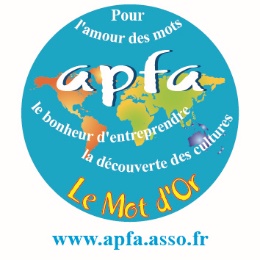 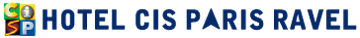 A3 FICHE DE RÉSERVATION D'HÉBERGEMENT Cette fiche doit être envoyée avant le 5 décembre 2019
par l'organisateur ou l'organisatrice à la présidente de l'APFA, Laurence COUSIN PICHEAU
par COURRIEL à l'adresse apfa.lemotdor@gmail.com, avec la copie du passeport du lauréat PAYS, TERRITOIRE ou ACADÉMIE :ÉTABLISSEMENT où vous faites vos études :


LAURÉAT
LAURÉATE

NOM : 

PRÉNOM :

ÂGE (26 ans au plus) ou professionnel à préciser  :

NUMÉRO DE TÉLÉPHONE :

ADRESSE POSTALE :

ADRESSE DE MESSAGERIE (COURRIEL) :

JOUR  ET HEURE D'ARRIVÉE À PARIS : 

LUNDI  16  mars 2020
HEURE : 
JOUR DE DÉPART DE PARIS : SAMEDI 21 MARS 2020

Je déclare ne jamais être venu(e) en France métropolitaine (uniquement pour les lauréats de pays, territoires et académies situés en dehors du continent européen).
DATE ET MENTION "APPROUVÉ PAR LE LAURÉAT" ou "APPROUVÉ PAR LA LAURÉATE":
